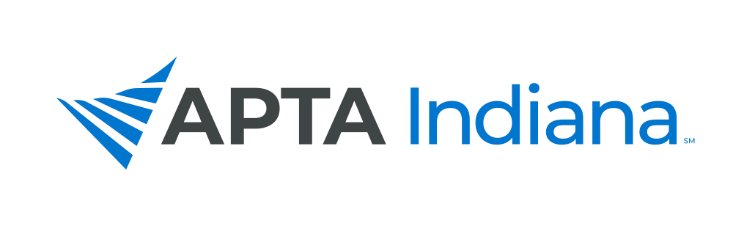 BIOGRAPHICAL STATEMENT AND CONSENT TO SERVE FORMName:	Connie Crump, PT, DPT	City of Residence:	Marion				Current Employer: Indiana Wesleyan UniversityYears of Membership in APTA and APTA Indiana:	22POSITION RUNNING FOR:	Recording SecretaryEducation: BS in PT from Indiana University; DPT from A.T. Still University; (in process, PhD in Organizational Leadership at Indiana Wesleyan University).Previous APTA/Other Leadership Activities: APTA Indiana Delegate in 2017; IN Chapter Strategic Planning meetingsWrite a statement about why you want to run for a particular position (this will be published in your words): The honor of having earned the PT designation and serving patients and colleagues in my rural IN community over the years is a true blessing. Experience solidifies the significance of our PT professional organization (at the state and national levels) in protecting and securing our ability to practice with reimbursement, having quality continuing education opportunities, supporting and protecting our professional scope of practice, and leading for a solid future for PT education and practice.  Serving the APTA Indiana Chapter as the Recording Secretary offers a distinct ability to participate with the APTA Indiana team in the business for all of the above.  I am grateful for this nomination and I would be honored to serve as your APTA Indiana Recording Secretary.Consent to Serve Statement: I acknowledge the duties of the above position have been provided to me and I agree to serve in the position should I be slated and then elected. I am willing and able to attend all APTA Indiana Meetings as requested. I agree to be responsive to electronic communications as part of conducting the business of APTA Indiana.Signature:	Connie Crump, PT, DPT	Date:	July 30, 2020